20th/21st  May 2017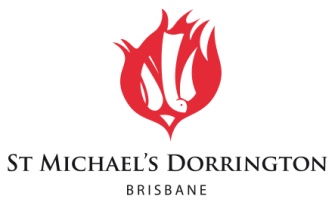 ST MICHAEL’S CATHOLIC COMMUNITY250 Banks Street Dorrington, Qld 4060 Ph.: 3356 4110Parish Priest: 		      Father Pat Doran C.S.Sp.Visiting Priest:		      Father Aidan Carvill S.M.Parish website:	               www.stmichaelsdorrington.org.au Parish email address:    dorrington@bne.catholic.net.auMASS TIMESSaturday		Confessions at 4:15pm-4:45pm or by requestSaturday (Vigil)  		5.00pm   Sunday	 	8.30am & 5.00pm Weekday		9am Wednesday, Thursday, FridayADORATIONMonday	  5.00pm to 9.00pm Wednesday	  9.45am to 8.00pmWe pray for the good health, strength & healing of:Jim Barden, Carmel Scanlon, Aubrey Meyn, Imogen Atkins, Rosa Maria Santos, Michael O’Hea, Frank Cordaro, John French, Sabella Ryan (15), Joshua Steyger (5 month old baby), Gordon RobinsonMASS INTENTIONS:Sunday, 8.30 am	 Cecelia Joyce McCormack RIPSunday, 5 pm		 All our Parishioners living and deceased			   Parish NewsMass for the DeafThe next Auslan-Supported Mass at St Michael’s will be held on Sunday 11th June at 8.30am.  Everyone who would like to attend is invited to this special Mass, with morning tea afterwards.  Please spread the word to friends and family.  Other Auslan Masses for 2017 will be held at the Sunday 8.30am Masses on 10 September and 19 November.  Enquiries to dorrington@bne.catholic.edu.au.Catholic Psychiatric Pastoral Care invites you to the 30th Anniversary of Annual St Dympna’s Day Celebrations – 27th MayA Healing Mass with the Sacrament of Anointing of the Sick will be concelebrated at 10 am in St Patrick’s Church, 58 Morgan St, Fortitude Valley on Saturday.  This is the Annual Donation Day for Catholic Psychiatric Pastoral Care.  (Donations of $2.00 and over are deductible for income tax purposes).  Other features of the day include raffles, lucky wheel, cake stall and Barbeque lunch.  Enquiries   Ph:  3252 5461.We thank God for the members of our St Michael’s Parish Community who are committed to serving in this Ministry.  There is always a need for more volunteers.NOVENA TO THE HOLY  SPIRIT will commence next Saturday leading into Pentecost on 4th June.Corpus Christi Celebrations & Procession  Sunday 18th June 2017  2pm St Stephen’s Cathedral.  Proceedings led by Archbishop Mark Coleridge, also see  www.corpuschristibrisbane.com Synod for Catholic Young People“We hold the Synod for Catholic young people … for young people who belong to Catholic associations, so that it is stronger…?  No!  The Synod is the Synod for and of all young people! Young people are its protagonists. But also young people who feel themselves agnostics? Yes! Also young people who have a lukewarm faith?  Yes! Also young people who have estranged themselves from the Church?  Yes! Also young people… who feel themselves atheists? Yes! This is the Synod of young people, and we all want to hear you.” (Pope Francis, Prayer Vigil for the 32nd WYD, 8 April 2017) An online survey will be released in the coming fortnight which has been compiled by the Australian Catholic Bishops Conference. This survey is for all young people aged 16-29 to provide feedback to the Vatican in preparation for the 2018 Synod. I am writing to you because of the potential avenues you may have to reach young people.    Archbishop Mark Coleridge